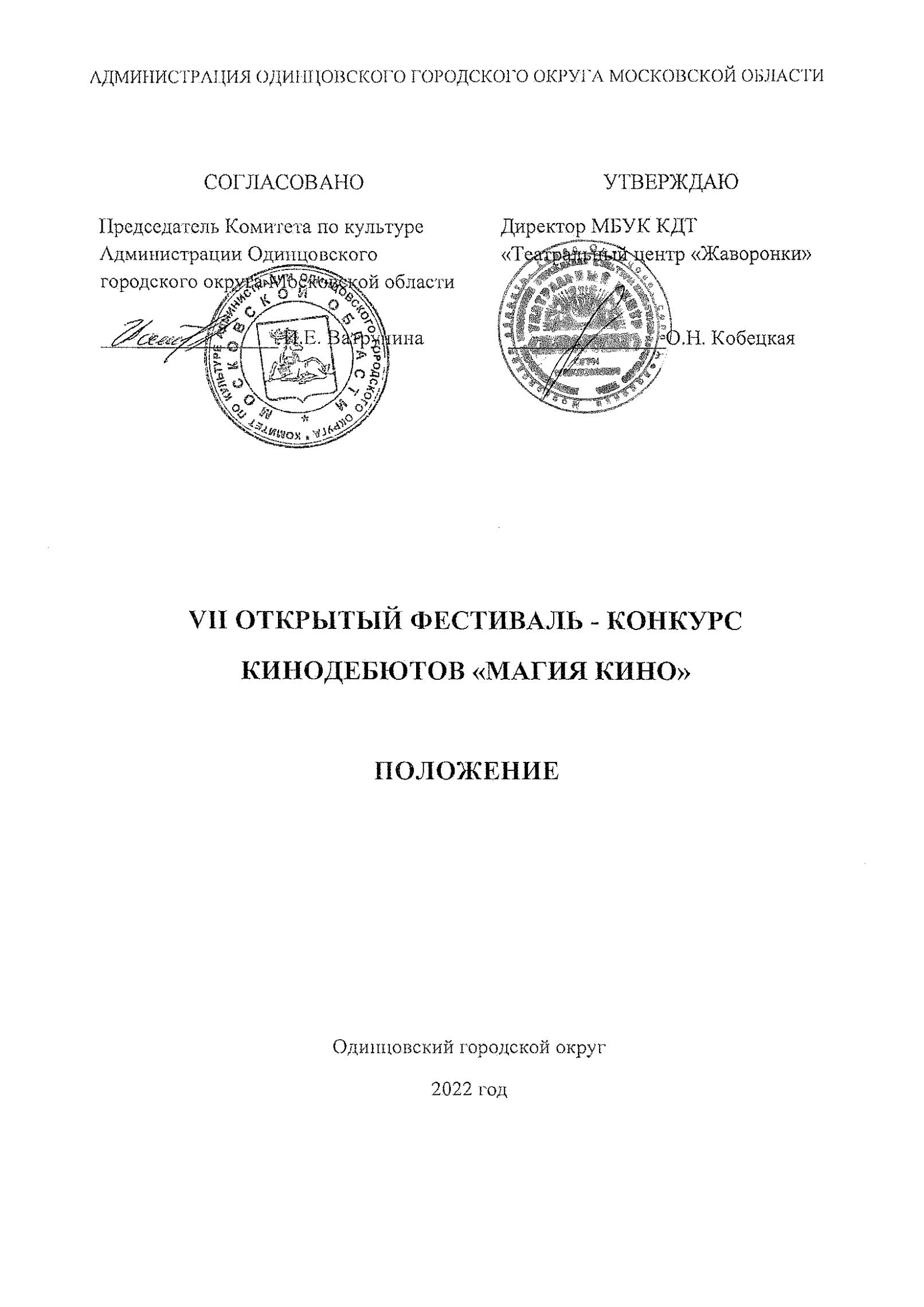 1. ТРАДИЦИИ и история ФЕСТИВАЛЯ-КОНКУРСА«Магия кино» — Открытый Фестиваль-конкурс кинодебютов (далее – Фестиваль-конкурс), в котором принимают участие авторы со всей территории Росси	йской Федерации. Фестиваль-конкурс проводится в целях развития кино и видео творчества и поддержки дебютантов в области кинематографии. Идея создания Фестиваля-конкурса принадлежит художественному руководителю Театрального центра «Жаворонки» М.Б. Ильину.Впервые Фестиваль-конкурс был проведён в 2016 году. Традиционно в конкурсе принимают участие более 150-ти коллективов из разных регионов Российской Федерации.Фестиваль-конкурс является открытым и принимает участников со всей территории РФ. В отдельных городах и поселениях возможно проведение местных тематических конкурсов в рамках Открытого Фестиваля-конкурса «Магия кино».2. Цели ФестивалЯ-конкурсАсодействие в развитии юношеского и молодёжного творчества в области: анимации (мультипликации), музыкального видеоклипа, социального ролика, репортажа, новостного блока, игрового, хроникально – документального кино;сохранение традиций отечественной культуры; выявление и поддержка талантливых начинающих кинематографистов;создание площадки для общения, обмена опытом и навыками между авторами любительских фильмов;патриотическое воспитание и сохранение памяти о подвигах наших соотечественников.3. задачи ФестивалЯ-конкурсАразработать рекламные материалы (проморолик, афиша, лефлет, бланк, символика и т.д.);разместить рекламные материалы в СМИ и интернет пространстве;собрать заявки и видео работы участников;организовать работу жюри;подготовить грамоты и призы;провести ряд семинаров и круглых столов на тему кино;провести показ шоу-программы «Магия кино» в различных городах Московской области;организовать кинопоказы работ участников и победителей кинофестиваля;привлечь внимания государственных, общественных и коммерческих организаций к творчеству и поощрению молодых кинематографистов.4. Учредители Фестиваля-конкурсаМуниципальное бюджетное учреждение культуры культурно-досугового типа «Театральный центр «Жаворонки» (далее –МБУК КДТ «Театральный центр «Жаворонки», при поддержке Комитета по культуре Администрации Одинцовского городского округа Московской области.По решению Учредителя Фестиваля-конкурса мероприятие может проводиться в дистанционном или онлайн формате.5. Организаторы Фестиваля-конкурсаМБУККДТ «Театральный центр «Жаворонки» - Народный Молодежный театр «Крылья».Организаторы осуществляют контроль за организацией и проведением Фестиваля-конкурса с учетом Стандарта организации работы в организациях сферы культуры, осуществляющих свою деятельность на территории Московской области, в целях недопущения распространения новой коронавирусной инфекции (COVID-2019).6. ОРГКОМИТЕТ Фестиваля-конкурсаДля проведения Фестиваля-конкурса создается Оргкомитет, который определяет форму, тематику, программу, регламент и условия проведения Фестиваля-конкурса принимает заявки на участие.Организационный комитет: осуществляет общее руководство и организационно-методическое сопровождение проведения Фестиваля-конкурса;осуществляет информационное сопровождение конкурса-фестиваля; имеет право вносить коррективы в Положение, снимать с участия за несоответствие данному Положению и нарушению правил приема и участия в данном Фестивале-конкурсе; проводит прием и регистрацию заявок, организует экспертизу конкурсных работ; оставляет за собой право уточнять и изменять сроки и место проведения мероприятий Фестиваля-конкурса.ПРЕДСЕДАТЕЛЬ ОРГКОМИТЕТА кинорежиссер и кинокритик Е.А. Кончаловский.ЧЛЕНЫ ОРГКОМИТЕТА Директор фестиваля, художественный руководитель МБУККДТ «Театральный центр «Жаворонки» М. Б. Ильин;Руководитель Народного коллектива «Киностудия «Жаворонок» Ю.В. Антохин;Директор МБУККДТ «Театральный центр «Жаворонки» О.Н. КобецкаяРуководитель студии света и звука МБУККДТ «Театральный центр «Жаворонки» И.В. Ласорыб.ОТВЕТСТВЕННЫЙ СЕКРЕТАРЬ Анисимова Екатерина.7. ДАТА И МЕСТО ПРОВЕДЕНИЯФестиваль-конкурс проводится ежегодно с 1 апреля по 1 декабря. Дата закрытия Фестиваля-конкурса – ноябрь 2022 года.Место проведения: Отборочный этап и демонстрация фильмов-победителей Фестиваля-конкурса проводится в Театральном центре «Жаворонки» по адресу: Московская область, Одинцовский округ, с. Жаворонки, ул. Лесная, д.17а МБУК КДТ «Театральный центр «Жаворонки», закрытие проводится на одной из центральных и значимых площадок Одинцовского округа.8. УСЛОВИЯ УЧАСТИЯ В ФестивалЕ-конкурсЕК участию в Фестивале-конкурсе приглашаются как физические лица, так и творческие объединения - авторы фильмов (далее – участники Конкурса - фестиваля). Участник обязан лично присутствовать на церемонии награждения и получения призов конкурса. При невозможности присутствия лично по уважительным причинам, конкурсант обязан прислать доверенное лицо, уведомив об этом оргкомитет. Призы и премии могут быть отосланы участникам по почте или курьерской службой за счет участника.Для участия в Фестивале-конкурсе необходимо представить в адрес Оргкомитета:Заявку (Приложение №1) на участие в Фестивале-конкурсе, заполняется на каждого выдвигаемого конкурсанта по соответствующей форме. Заявка должна быть заверена личной подписью автора (режиссёра) и подписана автором и правообладателем; Каждый участник Фестиваля-конкурса предоставляет на конкурс не более 1 фильма в каждой форме;Все поданные на конкурс работы не должны противоречить действующему законодательству Российской Федерации и условиям настоящего Положения. Всю ответственность за материалы, использованные в работах, представленные на Фестиваль-конкурс, несёт автор/коллектив авторов/руководитель, режиссёр, предоставивший работы для участия в Фестивале-конкурсе.К участию в конкурсе не принимаются работы:Профессиональные работы (профессионального режиссёра, имеющего специальное профильное образование или курсы);Видео-работы прошлых лет данного конкурса- фестиваля (с 2016-2021);работы в формате слайд-шоу.К участию в Фестивале-конкурсе не допускаются фильмы/передачи, содержащие:элементы порнографии;рекламу фирм, услуг, товаров в явном или скрытом виде;пропаганду насилия, наркотиков, нетрадиционной половой ориентации и т.п.;оскорбление человеческого достоинства отдельного лица или группы лиц;оскорбление религиозных и национальных чувств.Требования к материалам:В Фестивале-конкурсе могут принимать участие аудиовизуальные произведения, не идущие в разрез с действующим законодательством РФ:Гражданский Кодекс РФ. Глава 70. Авторское право;Федеральный закон от 22 августа 1996 г. N 126-ФЗ «О государственной поддержке кинематографии Российской Федерации»;Федеральный закон от 29.12.2010 N 436-ФЗ «О защите детей от информации, причиняющей вред их здоровью и развитию»;Работы должны быть представлены на видеоносителе формата DVD либо на другом носителе производства 2012-2022 гг. Фильмы, созданные на иностранном языке, должны иметь синхронный перевод на русском языке или субтитры. Видео работы присылаются в формате Microsoft AVI, MPEG-4, MPEG-2, MOV. Каждый фильм должен иметь титры (название компании, название работы, дата выпуска, исполнители ролей, возрастная классификация информационной продукции (возрастной ценз). Фильмы, имеющие брак в изображении или в звуке, к конкурсу не допускаются. Фильмы можно высылать через файлообменник на электронный адрес mg.kino@bk.ru, а также можно отправить по почте 143020, Московская область, Одинцовский городской округ, территориальное управление Жаворонковское, ул. Лесная, д.17а МБУК КДТ «Театральный центр «Жаворонки».Сроки предоставления материалов. Желающие участвовать в Отрытом Фестивале-конкурсе должны представить заявку в установленной форме (Приложение №1), а также согласие на обработку персональных данных (Приложение №3) в Оргкомитет Фестиваля-конкурса до 1 сентября 2022 года. Фильмы сдаются в срок не позднее 15 сентября 2022 года.Авторское право участников мероприятияПрислав свою работу на Фестиваль-конкурс, автор (режиссер) автоматически соглашается с условиями участия в нём и даёт согласие Оргкомитету Фестиваля-конкурса на информационное и рекламное использование представленных работ;Авторы (режиссёры) подтверждают, что все авторские права на произведения принадлежат именно этим авторам и исключительное право на их исполнение не передано третьим лицам и не нарушает ни чьих авторских прав.Предоставляя работы в адрес Оргкомитета Фестиваля-конкурса, авторы разрешают и подтверждают право использования своих работ организаторами Фестиваля-конкурса на своё усмотрение, в том числе:использование скриншотов с видео для издания печатного каталога;предоставление частичного или полного материала различным местным телекомпаниям для рекламы Фестиваля-конкурса; использование некоторых работ в смежных Фестивалях и конкурсах;внеконкурсный показ работ участников и призеров на базе МБУК КДЦ ТЦ «Жаворонки» после подведения итогов и награждения победителей Фестиваля-конкурса, а также демонстрацию работ участников на онлайн площадках Фестиваля-конкурса, таких как YOU TUBE, Facebook, ВК, Instagram. Оргкомитет Фестиваля-конкурса обязуется указывать имя автора (авторов) работы при её использовании. Коммерческое использование работ возможно только с согласия автора или группы авторов с определением оплаты и разделением гонорара. Оргкомитет Фестиваля-конкурса оставляет за собой исключительное право на аудио и видеозапись конкурсных мероприятий с возможностью последующего использования в радио и телеэфире.Представленные на конкурс работы возврату не подлежат.Все материалы, предоставленные авторами и владельцами в рамках Фестиваля-конкурса, впоследствии могут быть безвозмездно использованы в некоммерческих социальных программах, в благотворительных акциях и прочих добровольческих проектах, в средствах массовой информации и в глобальной сети Интернет с указанием автора и ссылкой на его участие в Фестивале-конкурсе.9. ПОРЯДОК И ПРОГРАММА ПРОВЕДЕНИЯ Фестиваля-конкурсаФестиваль-конкурс проводится в Театральном центре «Жаворонки» по адресу: Московская область, Одинцовский городской округ, территориальное управление Жаворонки, ул. Лесная, д.17а, МБУК КДТ «Театральный центр «Жаворонки».Фестиваль-конкурс проводится в 2 тура.  Отборочный тур с 1 апреля по 1октября 2022 года;Заключительный тур со 2 октября по 20 ноября 2022 года.Программа конкурсного показа формируется Оргкомитетом Фестиваля-конкурса. Оргкомитет не представляет письменных или устных объяснений своего решения создателям фильмов, заявленных на конкурс - фестиваль.10. Жюри Фестиваля-конкурсаДля оценки работ участников Фестиваля-конкурса Оргкомитет формирует Жюри, в которое входят представители учредителей и организаторов Фестиваля-конкурса, специалисты в области киноискусства, общественные деятели.Жюри Фестиваля-конкурса вправе ввести дополнительные номинации и специальные призы Фестиваля-конкурса.Основные члены жюри Фестиваля-конкурса:Председатель жюри -Кинокритик, кинорежиссер Е.А. Кончаловский;Советский и российский рок музыкант, кино композитор - Виктор Сологуб;Главный редактор Одинцовского телевидения М. Шматкова.Для более объективной оценки, оргкомитет может привлекать дополнительных экспертов, в том числе из призёров Фестиваля-конкурса прошлых лет.11. Критерии оценкиРаботы принимаются без ограничения жанра и оцениваются жюри в рамках следующих общепринятых кинематографических форм: игровое кино;хроникально-документальный фильм;анимационный фильм (мультипликационный фильм);новостной блок;репортаж;музыкальный видеоклип;социальный ролик.Игровое кино.оригинальность идеи автора и его драматургическая концепция фильма;монтажное решение фильма - приёмы, использованные при монтаже фильма;операторская работа: цветовое, световое и композиционное решение кадра;звуковое / музыкальное оформление фильма;глубина эмоционального и эстетического воздействия, наличие посыла к зрителю;художественная ценность фильма;актерское исполнение.Хроникально-документальный фильм.оригинальность идеи автора и его драматургическая концепция фильма;монтажное решение фильма - приёмы, использованные при монтаже фильма;операторская работа: цветовое, световое и композиционное решение кадра;звуковое / музыкальное оформление фильма;глубина эмоционального и эстетического воздействия, наличие посыла к зрителю; соответствие заявленной кинематографической форме;художественная ценность фильма.Анимационный фильм.законченный интересный сюжет; качество выполнения образов героев (прорисовка, лепка и т.д.); качество анимации и плавность движения героев; монтажные решения, склейка и переходы; озвучка, шумовые и музыкальные вставки; работа оператора, разнообразие планов. Новостной блок.оригинальность идеи автора и его драматургическая концепция фильма;монтажное решение фильма - приёмы, использованные при монтаже фильма;операторская работа: цветовое, световое и композиционное решение кадра;звуковое / музыкальное оформление фильма;глубина эмоционального и эстетического воздействия, наличие посыла к зрителю;художественная ценность фильма.Репортаж.оригинальность идеи автора и его драматургическая концепция фильма;монтажное решение фильма - приёмы, использованные при монтаже фильма;операторская работа: цветовое, световое и композиционное решение кадра;звуковое / музыкальное оформление фильма;глубина эмоционального и эстетического воздействия, наличие посыла к зрителю;художественная ценность фильма;работа интервьюера в кадре.Музыкальный видеоклип.оригинальность идеи автора и его драматургическая концепция фильма;монтажное решение фильма - приёмы, использованные при монтаже фильма;операторская работа: цветовое, световое и композиционное решение кадра;звуковое / музыкальное оформление;глубина эмоционального и эстетического воздействия, наличие посыла к зрителю;художественная ценность;соответствие заявленной кинематографической форме;вокальное мастерство. Социальный ролик.оригинальность идеи автора и его драматургическая концепция фильма;монтажное решение фильма; приёмы, использованные при монтаже фильма;операторская работа: цветовое, световое и композиционное решение кадра;звуковое / музыкальное оформление фильма;глубина эмоционального и эстетического воздействия (наличие посыла к зрителю);художественная ценность фильма;социальная значимость ролика.Оценка работ проводится с учетом категорий участников: Первая профессиональная работа;Дипломная или учебная работа;Любая непрофессиональная (авторская) работа.В кинематографической форме «Анимационный фильм» участники разделяются на несколько возрастных групп:с 6 до 10 лет;с 11 до 16 лет;С 17 лет и старше;Смешанная группа.В каждой категории может быть учреждено призовое место на усмотрение жюри.КОНКУРСЫ В РАМКАХ ФЕСТИВАЛЯ В 2022 ГОДУ ДЛЯ ОДИНЦОВСКОГО ОКРУГАКонкурс «Салют победе» 2022 В 2022 году в рамках Открытого Окружного Фестиваля-конкурса проводится конкурс на тему «Великая Отечественная война» в рамках военно-патриотической эстафеты поселений Одинцовского округа «Салют Победе».Все работы отбираются по общим, указанным в положении принципам, но имеют свой наградной фонд, учрежденный Администрацией Одинцовского округа Московской области.В данном конкурсе могут принять участие только молодежные, детские организации и учебные учреждения, зарегистрированные в Одинцовском округе.В рамках конкурса также присуждаются 1,2,3 места. Работы, представленные в данный конкурс, участвуют и в общем Открытом Окружном Фестивале-конкурсе.Желающие участвовать в конкурсе должны представить заявку в установленной форме (Приложение №1) в Оргкомитет Фестиваля-конкурса до 15 сентября 2022 года. Фильмы можно высылать на электронный адрес mg.kino@bk.ru, а также можно отправить по почте 143020, Московская область, Одинцовский округ, с. Жаворонки, ул. Лесная, д.17 МБУК КДТ «Театральный центр «Жаворонки».Конкурс «Лучший ролик социальной направленности»Критериями оценки в данном конкурсе будут являться:оригинальность идеи автора и его драматургическая концепция фильма;монтажное решение фильма - приёмы, использованные при монтаже фильма;операторская работа: цветовое, световое и композиционное решение кадра;звуковое / музыкальное оформление;глубина эмоционального и эстетического воздействия (наличие посыла к зрителю);художественная ценность;социальная значимость ролика.Конкурс «Моё первое кино»Участники – учащиеся средней школы Одинцовского городского округа.Критериями оценки в данном конкурсе будут являться:оригинальность идеи автора и его драматургическая концепция фильма;монтажное решение фильма - приёмы, использованные при монтаже фильма;операторская работа: цветовое, световое и композиционное решение кадра;звуковое / музыкальное оформление фильма;глубина эмоционального и эстетического воздействия, наличие посыла к зрителю;художественная ценность фильма;актерское исполнение.К участию принимаются работы в следующих кинематографических формах:- Игровое кино;- Социальный ролик;- Хроникально-документальный.12. Награждение победителейЦеремония награждения победителей Фестиваля-конкурса проводится в Театральном центре «Жаворонки» по адресу: Московская область, Одинцовский городской округ, с. Жаворонки, ул. Лесная, 17АЗаявленные на Фестиваль-конкурс фильмы оцениваются Жюри путём совещания и вынесения общественного решения о победителях;Оргкомитет может варьировать призы, вручаемые участникам и победителям Фестиваля-конкурса в зависимости от целесообразности их вручения.Гран-При Фестиваля-конкурса - кубок «Магия кино» и материальная поддержка в съемках следующего фильма (за счет привлечения спонсорских средств);Приз за лучшую режиссерскую работу - диплом и памятный подарок;Приз за лучшую операторскую работу - диплом и памятный подарок;Приз за лучший сценарий - диплом и памятный подарок;Специальный приз жюри грамоты жюри с индивидуальной формулировкой;Отдельные призы за 1,2,3 место для участников;Отдельные призы за 1,2,3 место для участников внутреннего конкурса для Одинцовского округа (Приложения № 2);Каждый участник получает диплом участника Фестиваля-конкурса;Участники Фестиваля-конкурса награждаются специальными дипломами Комитета по культуре Администрации Одинцовского городского округа Московской области.
13. Финансовые условияРасходы на проезд, проживание и питание, участников к месту проведения Фестиваля-конкурса оплачиваются за счёт направляющей стороны;Финансирование осуществляется за счет бюджета Одинцовского городского округа, спонсорских вложений, средств, полученных путем коммерческих показов фильмов-участников проекта, проведения обучающих мастер-классов и семинаров;В качестве спонсоров проекта могут выступить как коммерческие, так и некоммерческие организации, и структуры, а также частные лица.14. Порядок подачи заявкиЗаявка (Приложение №1) на участие в Фестивале-конкурсе, заполняется на каждого выдвигаемого конкурсанта по соответствующей форме. Заявка должна быть заверена личной подписью автора и подписана автором и правообладателем. 15. КОНТАКТЫГлавный координатор: Анисимова Екатерина mg.kino@bk.ru +7(495) 640-78-21. Отвечает за прием материалов от участников и осуществляет информационную и организаторскую поддержку участников Фестиваля-конкурса;Директор Конкурса-фестиваля Ильин Михаил Борисович   mbilin@yandex.ru+7(495) 640-78-20;Директор Театрального центра Кобецкая Oльга Николаевна ok1963@bk.ru.Адрес оргкомитета: 143020, Московская область, Одинцовский городской округ, т.у. Жаворонковское, ул.Лесная, д.17а. МБУК КДТ «Театральный центр «Жаворонки». Информацию о ходе Фестиваля-конкурса, а также афишу и фото-видеоматериалы можно смотреть на сайте: www.Javr.ru и в группе в контакте https://vk.com/magiyakino.              Приложение №1 к Положению о проведении VII Открытого Фестиваля-конкурса кинодебюта«Магия кино»Заявка (общая)                             mg.kino@bk.ruна участие в VII Открытом Фестивале-конкурсе кинодебюта «Магия кино». Название фильма, хронометраж__________________________________________________________________________________________________________________________________________________________Кинематографическая форма (игровое кино, хроникально-документальный, анимационный, новостной блок, репортаж, музыкальный видеоклип, социальный ролик.) _________________________________Категория участника (первая профессиональная работа, дипломная или учебная работа, непрофессиональная /авторская работа)___________________________________________________________________________________
Автор фильма (Ф.И.О., возраст, адрес проживания, номер телефона, e-mail)__________________________________________________________________________________________________________________________________________________________Год выпуска ____________________________Возрастная категория (в соответствии с ФЗ от 29 декабря 2010 г. N 436-ФЗ «О защите детей от информации, причиняющей вред их здоровью и развитию») ______________Творческая группа (название учреждения)__________________________________________________________________________________________________________________________________________________________Краткая аннотация к работе: ____________________________________________________________________________________________________________________________________________________________________________________________________________________________________Подтверждаю, что моя работа является дебютной (подпись режиссёра) ________подпись                Достоверность сведений, указанных в настоящей Заявке, подтверждаюПодпись руководителя           ____________________/______________________/                         Подпись правообладателя   ____________________  /______________________/                                                                                                                                          Печать«____»____________2022 г.                                                                                                    Приложение №2к Положению о проведении VII Открытого Фестиваля-конкурса кинодебюта«Магия кино»Заявка                                    mg.kino@bk.ru (Конкурс Салют Победе для Одинцовского округа)на участие в VII Открытом Фестивале-конкурсе кинодебюта «Магия кино». Название фильма, хронометраж__________________________________________________________________________________________________________________________________________________________
Автор фильма (Ф.И.О., возраст, адрес проживания, номер телефона, e-mail)_______________________________________________________________________________________________________________________________________________________________________________________________________________________________________Год выпуска ____________________________Творческая группа (название учреждения)__________________________________________________________________________________________________________________________________________________________Краткая аннотация к работе: ____________________________________________________________________________________________________________________________________________________________________________________________________________________________________Подтверждаю, что моя работа является дебютной (подпись режиссёра) ________подпись                Достоверность сведений, указанных в настоящей Заявке, подтверждаюПодпись руководителя           ____________________/______________________/                         Подпись правообладателя   ____________________  /______________________/                                                                                                                                          Печать«____»____________2022 г.                                                                               Приложение №3 к Положению о проведении VII Открытого Фестиваля-конкурса кинодебюта«Магия кино»Заявка                                    mg.kino@bk.ru (Конкурс «Моё первое кино» для Одинцовского округа)на участие в VII Открытом Фестивале-конкурсе кинодебюта «Магия кино». Название фильма, хронометраж__________________________________________________________________________________________________________________________________________________________
Автор фильма (Ф.И.О., возраст, адрес проживания, номер телефона, e-mail)_______________________________________________________________________________________________________________________________________________________________________________________________________________________________________Год выпуска ____________________________Творческая группа (название учреждения)__________________________________________________________________________________________________________________________________________________________Краткая аннотация к работе: ____________________________________________________________________________________________________________________________________________________________________________________________________________________________________Подтверждаю, что моя работа является дебютной (подпись режиссёра) ________подпись                Достоверность сведений, указанных в настоящей Заявке, подтверждаюПодпись руководителя           ____________________/______________________/                         Подпись правообладателя   ____________________  /______________________/                                                                                                                                          Печать«____»____________2022 г.                                                                                                                 Приложение №4к Положению о проведении VII Открытого Фестиваля-конкурса кинодебюта«Магия кино»СОГЛАСИЕ НА ОБРАОТКУ ПЕРСОНАЛЬНЫХ ДАННЫХЯ, ___________________________________________________________,(фамилия, имя, отчество)документ, удостоверяющий личность___________________ № _______________________,(вид документа)выдан _______________________________________________________________________,(кем и когда)зарегистрированный (ая) по адресу: ______________________________________________,даю свое согласие на обработку своих персональных данных.Куратор осуществляет обработку персональных данных участника исключительно в целях участия в Фестивале-конкурсе «Магия кино».2.  Перечень персональных данных, передаваемых куратору Фестиваля-конкурса «Магия кино» на обработку:фамилия, имя, отчество;дата рождения;паспортные данные;контактный телефон (дом., сотовый, рабочий);фактический адрес проживания;адрес размещения организации;прочие.Подтверждаю, что ознакомлен (а) с положениями Федерального закона от 27.07.2006 №152-ФЗ «О персональных данных». «_____»_________2022 г.          ____________                                          ____________                                       Подпись                                                        ФИО